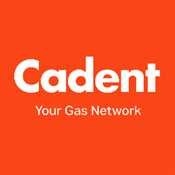 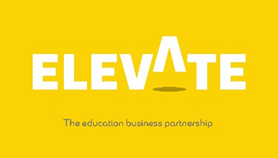 Task Five – CISBOT!You many have met CISBOT on our 360 Virtual Tour – in case you didn’t, here I am! https://youtu.be/CBgPSgutfvI You will also need to use the following link for this task https://cadentgas.com/about-us/innovation/cisbot Thank you for completing this task on Cadent GasCopyright Elevate EBPNameFormHow does CISBOT work?List three reasons that makes CISBOT revolutionary.123Where did the case studies take place?123The government has set a target to have net zero carbon emissions by what date?Why is this? – You can use the Chatbot to help you.What is Hydrogen?What is Biomethane?Find the timeline – when did we start using fossil gas?Any thoughts on why this move to zero carbon emissions is important?